Zadnjič ste narisali miselni vzorec, v katerem je razvidno, da motorje z notranjim izgorevanjem razdelimo na več skupin. Danes si v zvezek napišite podnaslov Štiritaktni motor. Nato si prerišite spodnjo risbo, ki prikazuje sestavne dele štiritaktnega motorja.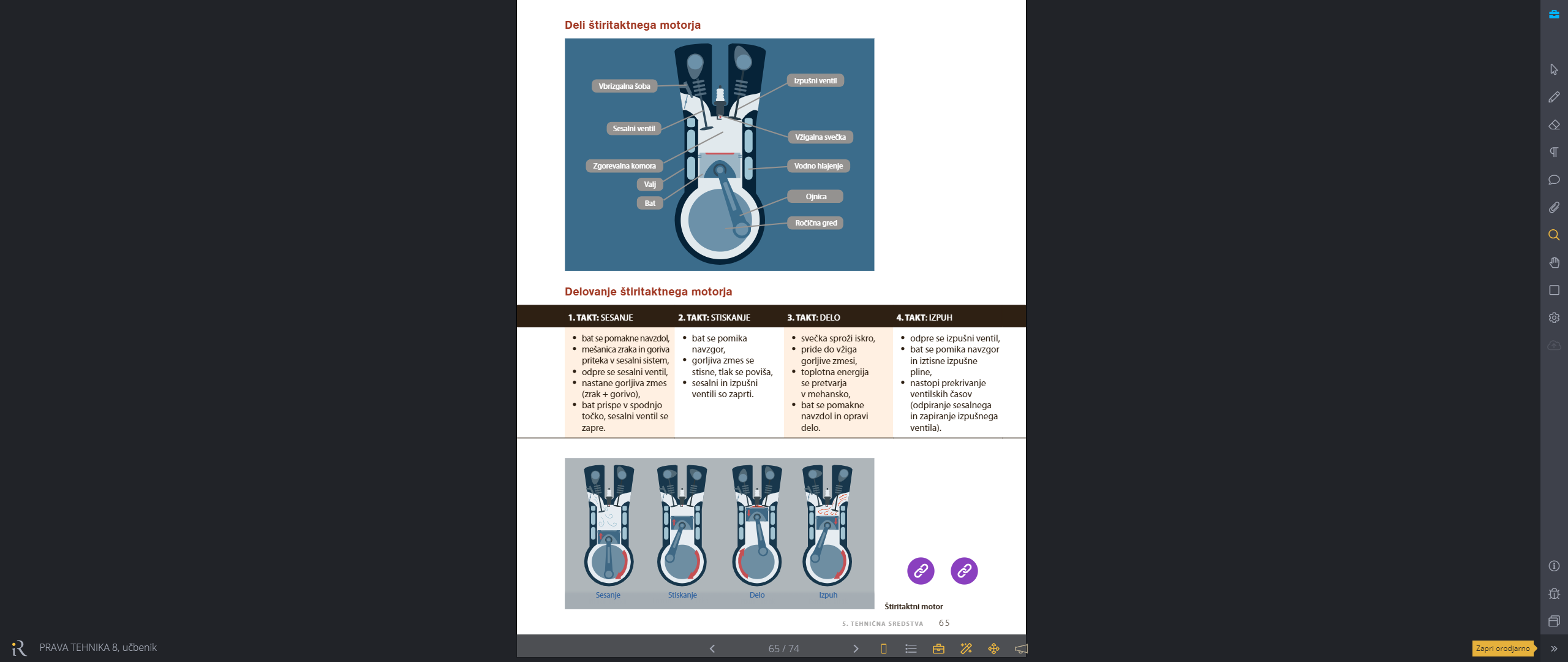 Naslednja naloga ki jo imate, je da izmed spodnjih naslovov izberete enega in pripravite kratko ppt predstavitev, ki mi jo v roku enega tedna od dne, ko imate TIT na urniku posredujete na mail marko.bevk62@gmail.com, skupaj s fotografijo vaših zapiskov, ki ste jih ustvarili v času, ko delo poteka od doma.V ppt predstavitev zajemi sliko z sestavnimi deli, opis delovanja(zaželjena tudi kakšna povezava do video animacije delovanja), prednosti ter slabosti posameznega motorja in področja, kjer se posamezno vrsto motorja uporablja. Pomagaj si z internetom in učbenikom https://folio.rokus-klett.si/?credit=PRAVATEH8UCNaslovi nalog so sledeči: Dvotaktni motor http://url.sio.si/5Be Štiritaktni bencinski motor https://www.youtube.com/watch?v=y8rlmcWuvBUŠtiritaktni diesel motor https://www.youtube.com/watch?v=fTAUq6G9apgWanklov motor http://url.sio.si/5Bh 